 Taylor Winch (Coffee) Ltd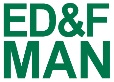 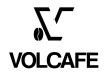 Coffee NameKENYA AA KAIBU                                                                                                                                             Country of Origin/ RegionKENYA, MACHAKOS COUNTY.Name/ Type of producerKOMOTHAI C.G.C.SConsists of Riakahara, Gathiruini, Barikongo, Kagwanja, Kirura, Korokoro, Githongo, Thiururi, Kaibu, New Thuita, Kanake, Gatuyu and Kamuchege Factories.Region and Farm InformationFarm SizeApprox. 235 hectares under coffeeRegion and Farm InformationAltitudeApprox. 1,665 metres a.s.l.Region and Farm InformationSoil TypeDeep red volcanic soils, rich in organic matter.Region and Farm InformationVarietyMostly SL 28 , SL 34 and some Ruiru 11Region and Farm InformationRainfallApprox. 680 mm per annumHarvestEarly CropLate CropJun/July/AugOct / Nov / DecProcessingProcessing MethodTimely and selective hand picking is carried out in Kaibu. Cherry is delivered to wet mill the same day it is picked. Cherry sorting is carried out at the wet mill prior to the pulping. Red ripe cheries are separated from underipes, overipes and foreign matter. Processing utilizes clean Komothai river water (wet processing) that is recirculated before disposal into seepage pits. Sun drying on raised tables is done before delivery of the coffee to the dry mill for secondary processing..ProcessingMill ProcessHulled and graded by size and density, bagged off for sale.ProcessingScreen SizeAbove Screen 18Volume of ProductionVolume of ProductionApprox. 200  metric tons green bean per annumNumber of FarmersNumber of FarmersApprox. 1554 members.Packaging Packaging Hermetic lined in jute export bagsShipment Shipment March Interesting. Interesting. Agriculture is the major source of income for farmers in the Komothai area with Tea and coffee as the major cash crops. Other farming activities are Floriculture; maize, beans, bananas, potatoes etcPhotos.Photos.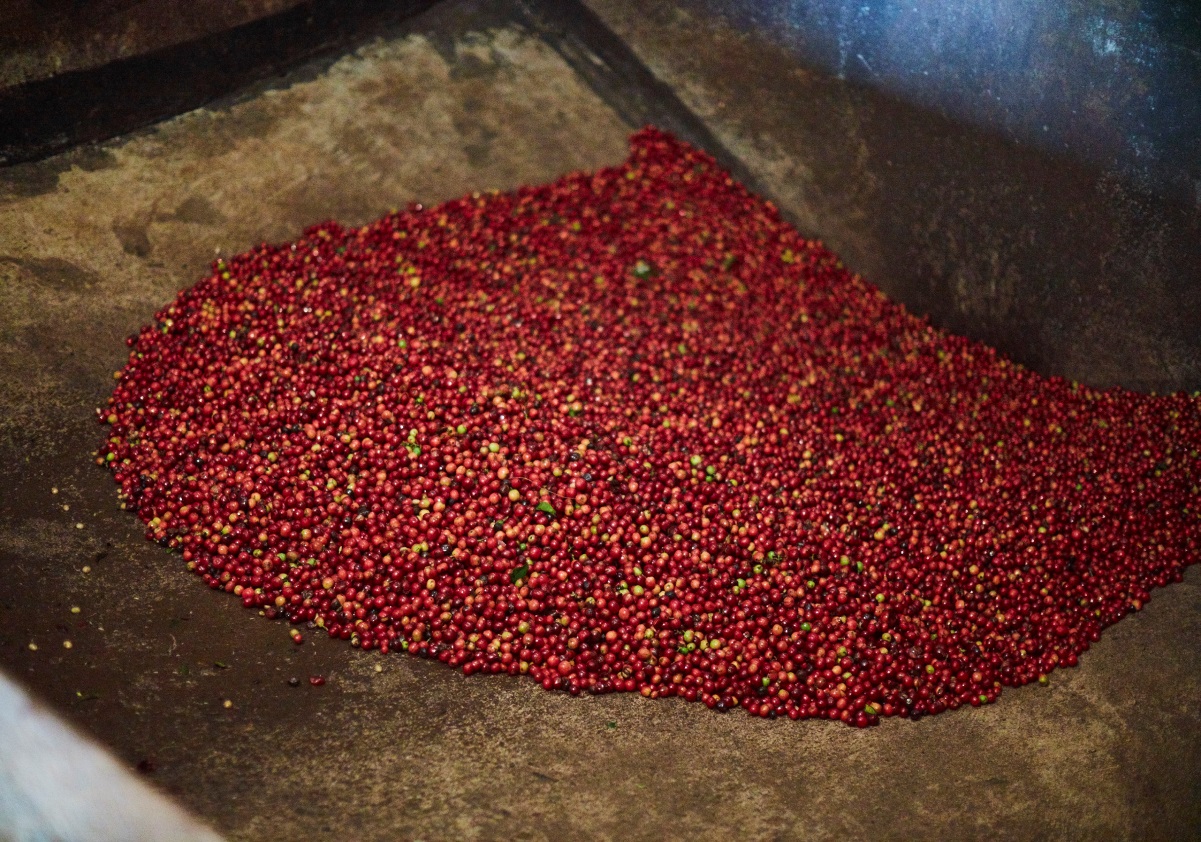 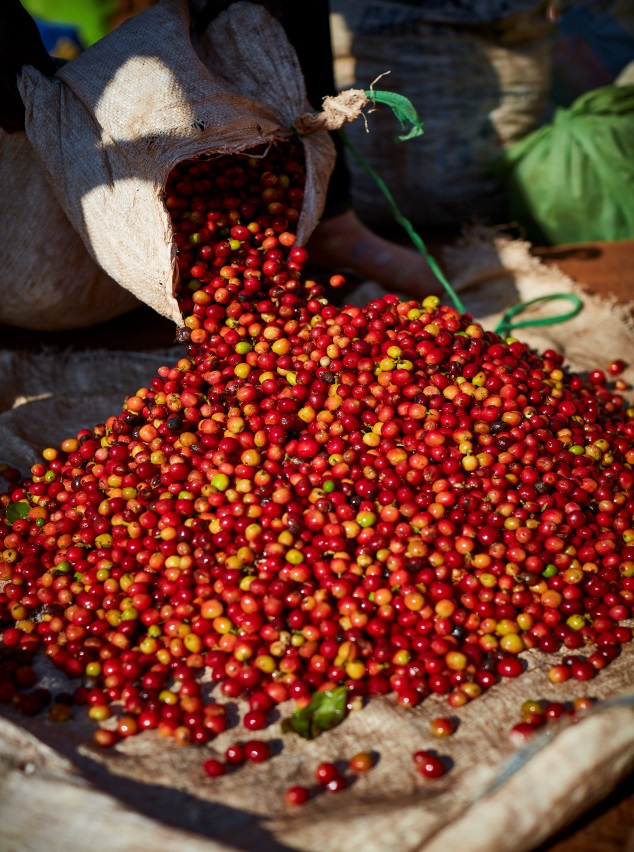 